Picturehouse Cinemas LimitedGeneral Manager, East Dulwich, November 2018East Dulwich Picturehouse and Café is a three screen cinema on Lordship Lane, in the building that was formerly St Thomas More Community Centre, with luxury seating and state-of-the-art digital, 3D and satellite projection.It presents a diverse programme, ranging from blockbusters to independent, foreign-language, documentary and kids’ films, as well as live broadcasts from the world’s best arts venues, such as the National Theatre, Royal Shakespeare Company, Bolshoi Ballet and New York Met Opera.East Dulwich Picturehouse is part of Picturehouse Cinemas (www.picturehouses.co.uk) who operate 24 cinemas across the UK and are a stand-alone division of Cineworld PLC. https://www.picturehouses.com/cinema/East_Dulwich_PicturehouseVacancyWe are looking for an experienced and enthusiastic General Manager who can bring the Picturehouse way of working to this exciting new venture. Please note there is a requirement to work 40 hours per week over any of the seven days with regular work at evenings and weekends.We offer a salary of circa £32,000 dependant on experience plus bonus opportunities.OfficeThe General Manager is based at East Dulwich Picturehouse and Café, 116A Lordship Lane, London, SE22 8HD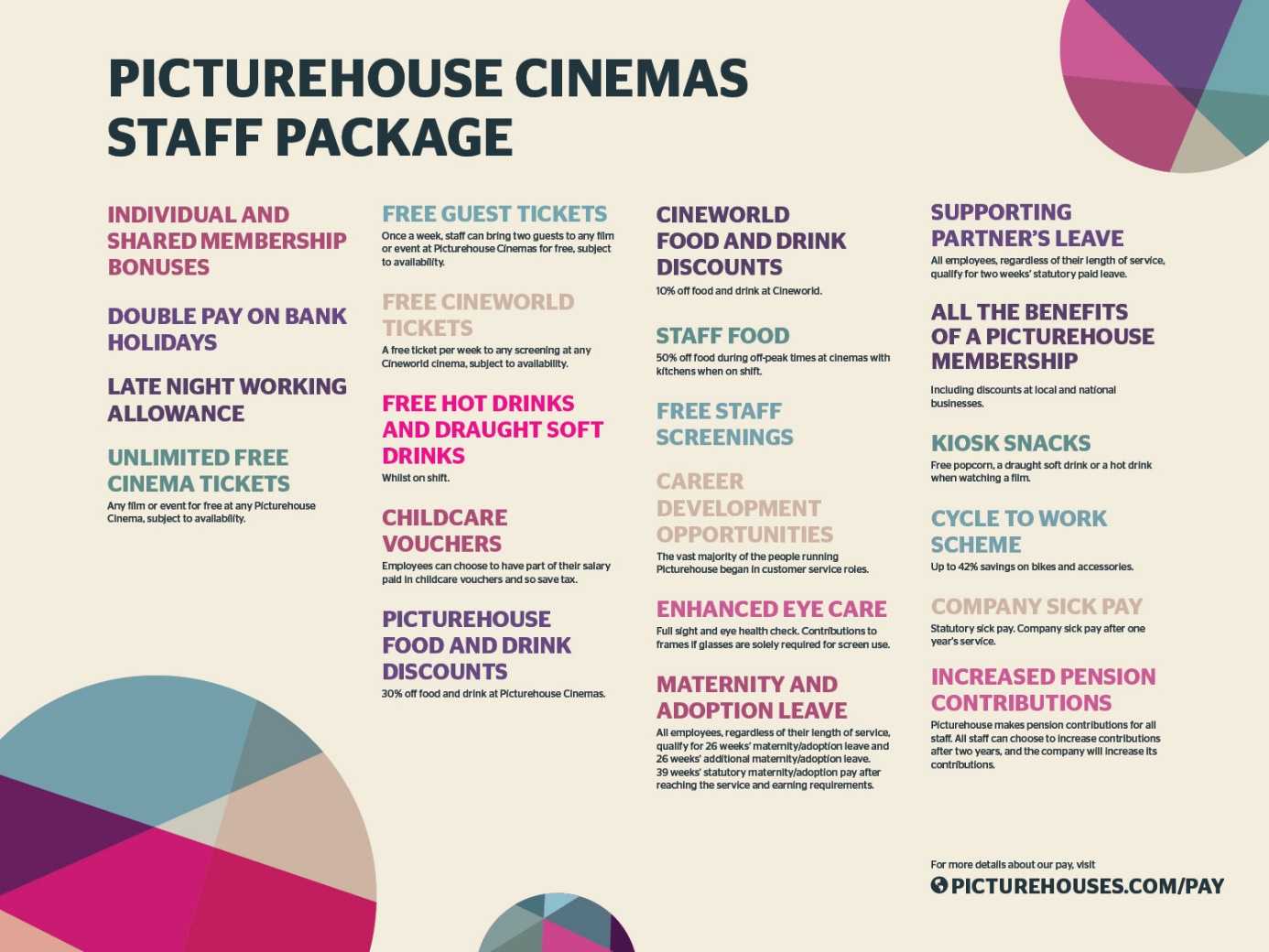 ApplicationTo apply for this position please send your CV and covering letter to jobs@picturehouses.co.uk with “GM, East Dulwich” in the subject line by Monday 26th November 2018Note: This job description reflects the present requirements of the post. As duties and responsibilities change and develop the job description will be reviewed and is therefore subject to amendment. JOB TITLEGeneral ManagerGeneral ManagerDIRECT REPORT TORegional ManagerRegional ManagerRESPONSIBLE FORDeputy General ManagerDeputy General ManagerJOB PURPOSEThe key responsibility of the role is to ensure the smooth running of the cinema with a focus on maximising business opportunities and growing the cinema’s Membership base. Responsible for delivering business objectives by creating an environment where your people are trusted, empowered, engaged and coached to deliver the Picturehouse Experience for every customer.You are responsible for defining, setting and implementing the strategy to grow your business in line with Picturehouse’s vision whilst maintaining its individual identity.The key responsibility of the role is to ensure the smooth running of the cinema with a focus on maximising business opportunities and growing the cinema’s Membership base. Responsible for delivering business objectives by creating an environment where your people are trusted, empowered, engaged and coached to deliver the Picturehouse Experience for every customer.You are responsible for defining, setting and implementing the strategy to grow your business in line with Picturehouse’s vision whilst maintaining its individual identity.MAIN DUTIESAs per Deputy General Manager job description plus:Lead and engage the whole cinema team deliver the Picturehouse ExperienceEngage with the local community to keep yourself aware of local market conditions, the community you serve and your competitorsDevelop and nurture internal and external relationships to help you achieve business objectivesAct as the contact point for local authorities and enforcement agenciesManage the cinema’s marketing; maximising audiences for films and other events by increasing numbers of Members, newsletter subscribers and social media followers People – You will:Accountability for the whole employee life cycle of all employees, with particular responsibility for your direct reportsEnsure regular rotation of your management team’s responsibilities in order to drive their developmentDevelop effective succession plans to maintain the smooth running of the cinemaUse effective communication methods to create an environment where high performance can be developed and maximisedProactively deliver feedback with the appropriate balance of support and challengePromote an environment of trust and shared ownership within the management teamCustomer – You will:Create an atmosphere which allows your team to deliver the Picturehouse Experience Use all available data to make things better for our customersEngage with customers by being visible and responding to their needsMake sure everything is working so that our customers are not disappointedOperational Excellence – You will:Ensure relevant checks and balances are in place to ensure delivery of KPI’sEstablish practices which deliver consistent improvement in cleaning and general housekeepingOverall responsibility for managing the Health & Safety of your cinema and managing business riskEnsure all business policies and procedures are followed to expected business standardsLiaise with the cinema’s programmer to maximise the profitability of programming and scheduling Finance – You will:Continually look for opportunities to implement initiatives to grow your business and grow EBITDAEffectively manage the cinema P&L in line with fluctuating businessBe aware of, and take action to mitigate, financial risks to your businessEnsure that a commercial approach is taken across all aspects of cinema management Along with your main duties, you will also be expected to carry out any other duties that are reasonably asked of you.As per Deputy General Manager job description plus:Lead and engage the whole cinema team deliver the Picturehouse ExperienceEngage with the local community to keep yourself aware of local market conditions, the community you serve and your competitorsDevelop and nurture internal and external relationships to help you achieve business objectivesAct as the contact point for local authorities and enforcement agenciesManage the cinema’s marketing; maximising audiences for films and other events by increasing numbers of Members, newsletter subscribers and social media followers People – You will:Accountability for the whole employee life cycle of all employees, with particular responsibility for your direct reportsEnsure regular rotation of your management team’s responsibilities in order to drive their developmentDevelop effective succession plans to maintain the smooth running of the cinemaUse effective communication methods to create an environment where high performance can be developed and maximisedProactively deliver feedback with the appropriate balance of support and challengePromote an environment of trust and shared ownership within the management teamCustomer – You will:Create an atmosphere which allows your team to deliver the Picturehouse Experience Use all available data to make things better for our customersEngage with customers by being visible and responding to their needsMake sure everything is working so that our customers are not disappointedOperational Excellence – You will:Ensure relevant checks and balances are in place to ensure delivery of KPI’sEstablish practices which deliver consistent improvement in cleaning and general housekeepingOverall responsibility for managing the Health & Safety of your cinema and managing business riskEnsure all business policies and procedures are followed to expected business standardsLiaise with the cinema’s programmer to maximise the profitability of programming and scheduling Finance – You will:Continually look for opportunities to implement initiatives to grow your business and grow EBITDAEffectively manage the cinema P&L in line with fluctuating businessBe aware of, and take action to mitigate, financial risks to your businessEnsure that a commercial approach is taken across all aspects of cinema management Along with your main duties, you will also be expected to carry out any other duties that are reasonably asked of you.PERSON SPECIFICATIONPERSON SPECIFICATIONPERSON SPECIFICATIONATTRIBUTES AND EXPERIENCEATTRIBUTES AND EXPERIENCEATTRIBUTES AND EXPERIENCEEssential:DesirableEssential:DesirableDelivers results through great people managementExperience of running a standalone unitP&L ManagementProven track record of delivering operational excellence Proven experience of managing performance at all levelsCustomer facing experience, in particular in a cinema / food / drink service environmentIT literate (Microsoft Office suit, industry bespoke software)Available to work at key business times i.e. evenings and weekendsFlexible on location (able to travel a reasonable distance)Experience of managing building maintenanceExperience of managing private hires / eventsLocal marketing experienceSignificant knowledge of Audio Visual presentationDPS licence holderAn interest in and knowledge of film and Picturehouse’s programming strands